от 21 декабря 2021 г.		                                                                             № 115г. Ухта, Республика Коми Во исполнение Федерального закона от 31.07.2020 № 248-ФЗ «О государственном контроле (надзоре) и муниципальном контроле в Российской Федерации», Федерального закона от 6 октября 2003 года № 131-ФЗ «Об общих принципах организации местного самоуправления в Российской Федерации», Совет муниципального образования городского округа «Ухта» РЕШИЛ:1. Внести в решение Совета МОГО «Ухта» от 28.10.2021 № 90 «Об утверждении Положения о муниципальном контроле на автомобильном транспорте и в дорожном хозяйстве (далее - решение) изменения следующего содержания: В Положение о муниципальном контроле на автомобильном транспорте и в дорожном хозяйстве, утвержденном решением (приложение): Абзац третий пункта 2.2 раздела 2 «Объекты контроля» исключить.2. Настоящее решение вступает в силу со дня его официального опубликования.3. Контроль за исполнением настоящего решения возложить на постоянную комиссию Совета МОГО Ухта 6-го созыва по вопросам законодательства, местного самоуправления, депутатской этики и антикоррупционной деятельности. Глава МОГО «Ухта – руководитель администрации МОГО «Ухта»				          М.Н. ОсмановПредседатель Совета МОГО «Ухта 					        А.В. Анисимов Совет муниципального образования городского округа «Ухта» 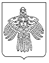 «Ухта» кар кытшлöн муниципальнöй юкöнса Сöвет РЕШЕНИЕ КЫВКöРТöД12-е (очередное) заседание 6-го созыва РЕШЕНИЕ КЫВКöРТöД12-е (очередное) заседание 6-го созыва РЕШЕНИЕ КЫВКöРТöД12-е (очередное) заседание 6-го созыва О внесении изменений в решение Совета МОГО «Ухта» от 28.10.2021 № 90 «Об утверждении Положения о муниципальном контроле на автомобильном транспорте и в дорожном хозяйстве»